毕 业 论 文题 目:   我国承接服务外包存在的       问题及对策分析                （小二宋体加粗，居中）院(系):       经济管理学院        专业年级:    2019级国际经济与贸易     姓    名:          李   宁              学    号:         191230116           指导教师:      乔欢欢（讲师、硕士）     （横线上所填文字采用宋体，加粗，小三，居中）         2023年3月16日(三号仿宋体居中)     （本页应在封面页背面打印，打印时需删除此行）Thesis: Analysis on the Problem and countermeasures of China's Service OutsourcingSchool or Department:  Economics and Management SchoolGrade and Specialty: 2019，International Economics and TradeName: Li Ning Advisor: Qiao Huanhuan (Lecturer, Master)                           March 16, 2023 平顶山学院本科学士学位原创性声明（毕业论文诚信承诺书）本人郑重声明：本人所呈交的本科学士学位论文，是在指导教师的指导下独立进行研究所取得的成果。毕业论文中凡引用他人已经发表或未发表的成果、数据、观点等，均已明确注明出处。除文中已经注明引用的内容外，不包含任何其他个人或集体已经发表或撰写过的作品成果。对本文的研究成果做出重要贡献的个人和集体，均已在文中以明确方式标明。本声明的法律责任由本人承担。学位论文作者签名：            签 名 日 期：       年     月    日关于毕业论文使用授权的声明本人在指导老师指导下所完成的论文及相关的资料（包括图纸、试验记录、原始数据、实物照片、图片、录音带、设计手稿等），知识产权归属平顶山学院。本人完全了解平顶山学院有关保存、使用毕业论文的规定，同意学校保存或向国家有关部门或机构送交论文的纸质版和电子版，允许论文被查阅和借阅；本人授权平顶山学院可以将本毕业论文的全部或部分内容编入有关数据库进行检索，可以采用任何复制手段保存和汇编本毕业论文。如果发表相关成果，一定征得指导教师同意，且第一署名单位为平顶山学院。本人离校后使用毕业论文或与该论文直接相关的学术论文或成果时，第一署名单位仍然为平顶山学院。论文作者签名：                 日 期：                  指导老师签名：                 日 期：                        摘 要（小二号黑体加粗居中）伴随着经济全球化和新一轮服务业跨国转移进程的推进，以服务外包、高端研发等环节的转移为主要特征的新一轮产业结构的调整正在形成。服务外包的发展不仅有利于帮助企业致力于核心技术的研究，提高核心竞争力，同时也因其附加值大、信息技术承载度高、低能耗而受到各承接国的青睐。我国顺应发展潮流，抓住发展机遇，承接来自不同国家的业务，现在已经成为全球第二大承包国，但由于我国服务外包萌芽晚，发展时间短，因此在发展过程中仍存在不足。本文主要从我国服务外包的发展现状着手，通过剖析近几年不同阶段的发展数据，分别从政府政策、企业实力、人才培养、产业结构等方面，总结出阻碍我国服务外包发展的主要问题。最后通过对政府、企业、行业协会提出相应的建议和措施，以此来推动我国服务外包的发展。（摘要内容采用小四号宋体，段首空两格，回行顶格。两端对齐，行距：固定值21磅，字间距：加宽1磅，这样刚好每页33行，每行33个字。中文摘要一般200-500字）关键词：（小四号宋体加粗）服务外包，产业结构，知识产权，人才培养（关键词之间用逗号隔开，关键词一般为3-5个）Abstract（小二黑体加粗居中，单词首字母大写，字、行距同中文）In the 1980s, international service outsourcing began to rise. China followed the development trend of service outsourcing and seized the development opportunities to undertake business from different countries. Now it has become the second largest contracting country in the world. Because of the late germination of service outsourcing in China, it still has some shortcomings in the process of growth. This paper starts from the current development status of service outsourcing in China, analyzes the development data of different stages in recent years, and summarizes the problems hindering the development of service outsourcing in China from the aspects of government policies, enterprise strength, talent cultivation, and industrial structure. Finally, in view of the problems of service outsourcing in China, Suggestions and measures are put forward to the government, enterprises and industry associations to promote the development of service outsourcing in China.(外文摘要内容使用小四号Times New Roman字体。段首空两格，回行顶格。外文摘要一般不超过250个实词。)Keywords: Service outsourcing, Intellectual property, Industrial structure, Talent training关键词：行首空两格，“关键词”外文单词后加冒号与关键词隔开，各关键词之间用逗号隔开。外文关键词应与中文关键词相对应。英文关键词每个实词第一个字母大写；若某个英文关键词首个单词为“the ”则其首个字母“T”也大写；若多个关键词需要换行打印，则第二行第一个单词的首个字母与第一行的第一个关键词的首个字母对齐）“目录”三号加粗居中 （目录显示二级标题）目 录1 绪  论（小四加粗。宋体，小四号；行间距：固定值21；左对齐）．	11.1 研究背景与意义	11.2 文献综述	11.3 研究思路	21.4 研究方法	31.5 相关理论知识概述	31.6 主要创新点	32 我国服务外包的发展现状	32.1 服务外包的总体规模分析	32.2 服务外包产业结构分析	32.3 从事服务外包的人才素质日益提升	42.4 承接服务外包的企业数量分析	52.5 我国服务外包市场来源分析	53 我国承接服务外包存在的问题	63.1 政府支持力度不够	73.2 相关行业协会职能滞后	83.3 人才缺失，发展后劲不足	83.4 企业规模和管理能力有待提高	93.5 我国服务外包发展不平衡	94 促进我国服务外包的发展对策	104.1 企业应转变经营理念，提高企业自主创新能力	104.2 完善人才结构，培养高复合型人才	114.3 加强知识产权的保护	124.4 推动区域协调发展	134.5 优化服务外包产业结构和国际市场布局	13结 束 语	14参考文献	15致  谢	17   1 绪 论（三号宋体加粗居中）1.1研究背景与意义（小三号宋体加粗，行首空两格。本行与上一行保持两行的空间距离，即空两行；本行与下一段第一行保持一行的空间距离，即空一行。）（研究背景是指选该题进行研究的原因及理由；研究意义是指该研究有什么价值，即实践意义、理论意义。）伴随着经济全球化的推进，以服务业为代表的第三产业快速发展，对全球经济的发展和布局产生了深远的影响。尤其对发达国家而言，为节省自身成本，致力于核心技术研发，将服务业功能中非核心的部分转移出来，交由其他国家完成，由此产生了一个新兴产业—服务外包。服务外包作为新兴行业，是指企业将生产过程中所需的服务流程或工作外包给其他国家的服务外包供应商，从而致力于企业的核心业务以获取竞争优势的一种管理模式，具有技术含量高、污染小、排放少、促就业等特点。我国服务外包产生于20世纪90年代中期，虽然起步比较晚，但成长十分迅速，自2010-2018年连续九年在全球排名第二，目前在国际市场上具有较强的竞争力，被世界公认为承接服务外包的“后起之秀”。2019年我国服务外包执行额首次突破万亿元，再创历史新高。近三十年来，伴随着经济的发展，信息和科技技术的提高，服务业竞争力的增强，我国作为承接国在发包市场上备受欢迎，服务外包的发展不仅能提高我国服务业的技术水平和服务标准，优化外贸结构，而且对提高劳动素质和促进大学生就业也具有重要的推动作用。本文针对我国服务外包问题开展研究，对于促进我国服务外包事业的健康发展有重要意义。（正文：小四号，宋体，段首空两格。两端对齐，行间距：固定值21磅，字间距：加宽1磅，这样刚好每页33行，每行33个字）1.2文献综述（小三号宋体加粗，行首空两格。本行与上一段结束行、下段第一行各保持一行的空间距离，即各空一行。）文献综述是指以前的专家学者在该领域研究观点与成果的总结、分析和评价。伴随着服务外包的快速成长，国内外学者开始对服务外包的发展成因进行了大量的探讨与研究。霍景东（2011）认为我国要把握国际服务外包的发展机会，推动离岸外包和在岸外包共同发展。张大龙（2013）以印度服务外包为例，通过总结印度服务外包发展现状及成功经验，为推动我国服务外包发展出建议。黄鹤（2017）认为信息安全是中国服务产业发展的重要保障。施竞澄（2018）对新常态下的服务外包产业进行了现状和发展趋势的研究，剖析了发展中存在的问题，最终提出了相应的建议，对新常态下我国服务外包的发展具有促进作用。王斐兰（2018)在“一带一路”倡议下，以迈克尔·波特的国家竞争优势为基础，综合国际服务外包的特性，概括出11个标准作为服务外包竞争力的评价体系，并从这11个方面对竞争力进行评价，从而对政府、行业、企业提出相应的建议。蒋庚华、霍启欣和李磊（2019）基于全球价值链视角，考察了中国离岸外包对制造业国际竞争的影响，最终发现通过提高制造业的劳动生产率，从而促进国际竞争力的提升。1.3研究思路（小三号宋体加粗，行首空两格。本行与上一段结束行、下段第一行各保持一行的空间距离，即各空一行。）研究思路是指论文如何完成的思路设计，首先做什么，其次做什么，最后做什么。本文共分为四部分，其结构如下：第一部分介绍了我国承接服务外包的研究背景及意义，并对与其相关的文献研究进行了简单的总结。第二部分分析了我国服务外包的发展现状，为进一步总结我国服务外包发展存在的问题做了铺垫。第三部分具体分析了我国服务外包发展过程中存在的问题。第四部分针对我国服务外包在发展过程中出现的问题，分别从政府、行业协会、企业三方面提出了相应的对策和建议。1.4研究方法（小三号宋体加粗，行首空两格。本行与上一段结束行、下段第一行各保持一行的空间距离，即各空一行。）我国服务外包虽发展较快，但其发展道路仍困难重重。本文主要通过数据分析法和文献研究法，分别从总体规模、产业结构、人才素质、企业数量、市场来源等方面介绍了我国服务外包的发展现状，客观的分析了我国承接服务外包在政府政策、行业协会、人才培养、企业管理等方面存在的问题，并相应的提出了对策和建议，以此来促进我国服务外包产业愈来愈快的发展。1.5 相关理论知识概述（小三号宋体加粗，行首空两格。本行与上一段结束行、下段第一行各保持一行的空间距离，即各空一行。）相关理论概述是指论文分析中所要运用的理论，以及需要界定的概念、关系等。1.6主要创新点（小三号宋体加粗，行首空两格。本行与上一段结束行、下段第一行各保持一行的空间距离，即各空一行。）本文的创新点主要体现在以下两个方面：第一，在大数据时代下，通过分析服务外包与云计算和人工智能等新技术的融合发展，为我国服务外包探索新的发展领域，推动我国服务外包产业向高附加值方向发展。第二，政策建议上：其一搭建政府、学校、培训机构、企业、行业协会五方联动的服务外包人才培养体系，打造服务外包行业的人力资源优势。其二支持国内企业向境外中资企业发包，推动中国形象、标准、文化、品牌“走出去”。（创新点不可能多。主要从研究视角、方法、对象等方面寻找一点即可。如果学生的选题涉及某一体系、系统、模式等研究，除了体系、系统、模式本身的构成要素存在不足和问题外，还可以增加对其运行的影响因素、机理等。）    2 我国服务外包的发展现状（三宋体加粗居中。本行与上一段结束行、下段第一行各保持一行的空间距离，即各空一行。注意：不允许标题放在一页的最下端。标题下边紧跟文字过少或就没有文字，就将标题推至下一页的顶端处，另起一页。）由于经济的繁荣发展，政府政策的支持，和企业承接外包能力的增强，我国服务外包产业也迎来了发展的“春天”。下面将从服务外包总体规模、产业结构、人员素养、企业数量和市场来源等方面对我国服务外包进行分析。2.1服务外包的总体规模分析（小三号宋体加粗，行首空两格近些年我国服务外包行业取得了快速的发展，整个行业呈平稳增长的发展趋势，现在我国已成为全球排名第二的承包国。如图1所示，2011-2019年我国承接服务外包执行额由323.9亿美元上升至1550.4亿美元，其中2011年和2019年的离岸服务外包合同执行额分别为238.3亿美元和968.9亿美元，同期分别增长了65.0%和9.3%。可见，我服务外包行业将增大对国内市场的拓展力度。图1 2011-2019年上半年我国服务外包和离岸服务外包执行额注：根据商务部华经产业研究院整理而得（图号，图名，标注在图的下方，五号仿宋体，要求使用计算机绘图）注：（若有附注或说明，采用五号宋体，首行空两格。加粗。）2.2 服务外包产业结构分析（小三号宋体加粗，行首空两格）新技术、新形式的不断显现，为我国服务外包的发展带来了新的发展机遇，不仅提高了研发技术水平，发展结构也在不断优化。依据服务外包的业务内容及特点，将其划分为三方面。表1   服务外包产业结构划分（五号，仿宋，加粗）  注:资料来源百度百科如图2所示，近些年我国信息技术服务外包（ITO）执行额占比逐渐降低，从2012年的56.1%下降至2019年的44.1%，降幅显著；相反，技术知识流程外包（KPO）的执行额却在不断提升，由2012年的28.4%上升至2019年的37.8%，增长了9.4%，而BPO发展速度缓慢。可见，目前ITO虽占主导地位，但我国服务外包显然呈现由ITO向BPO和KPO升级变化，信息技术服务外包的增长速度将会落后于技术知识流程外包的增长速度。由此可见，我国服务外包正在向技术含量更高的业务流程外包和技术知识流程外包加速发展，具有较大的发展空间。图2  2012-2019年我国业务模式类型服务外包执行额占比（单位%）注：根据商务部华经产业研究院整理而得2.3 从事服务外包的人才素质日益提升（小三号宋体加粗，行首空两格）由图3可知，自2010年以来，我国服务外包从业人员数量直线上升，由原来的232.8万人增加至2019年的1172万人。截至2019年底，大专及以上学历的工作人员高达750.1万人，占从业员工总数的64%。其中新增加人员数量为103万人，大专及以上学历60.6万人。由此可见，服务外包产业促就业的能力较强。服务外包产业不断壮大，不仅对促进大学生就业具有重要意义，同时也为我国实现数字经济强国提供了人才保证。图3 2010-2019年我国从事服务外包的员工数量分析注：根据商务部华经产业研究院整理而得2.4  承接服务外包的企业数量分析（小三号宋体加粗，行首空两格）影响发包商选择接包方的重要原因之一，就是服务外包企业的规模，企业的规模决定其承接能力和承接服务水平。由图4可知，我国承接服务外包企业的数量从2010年的12706家提升至2019年上半年的42080家，同比增长了231%。可见，我国服务外包的企业数量在逐年增加，且具有较大的发展空间。图4 2010-2019年上半年我国从事服务外包的企业数量分析注：根据商务部华经产业研究院整理而得2.5 我国服务外包市场来源分析（小三号宋体加粗，行首空两格）随着国际市场开拓和合作能力的不断提高，中国香港、欧盟、日本、美国，作为我国传统的接包市场，其发展速度惊人，在2013年总执行额达到294.7亿美元，占比64.9%。随着2013年“一带一路”的提出，我国服务外包市场多元化愈加明显。目前新兴市场逐渐取代传统市场，2017年我国传统服务外包市场执行额达到796.7亿美元，占比为61.7%，相比20013年下降了3.8%。与此同时，“一带一路”各国的外包执行额达到152.7亿美元，比去年同期增长了25.98%，占离岸服务外包执行额的19.2%，成为国际业务发展的新亮点，其中东南亚十一国是规模最大的地区，我国承揽该区域的合同执行额为78.81亿美元，占比9.9%。西亚、北非16国是增速最快的地区，合同执行额比去年同期增长了44.9%。可见，我国与“一带一路”沿线国家的合作越来越紧密，服务外包愈来愈来多样化。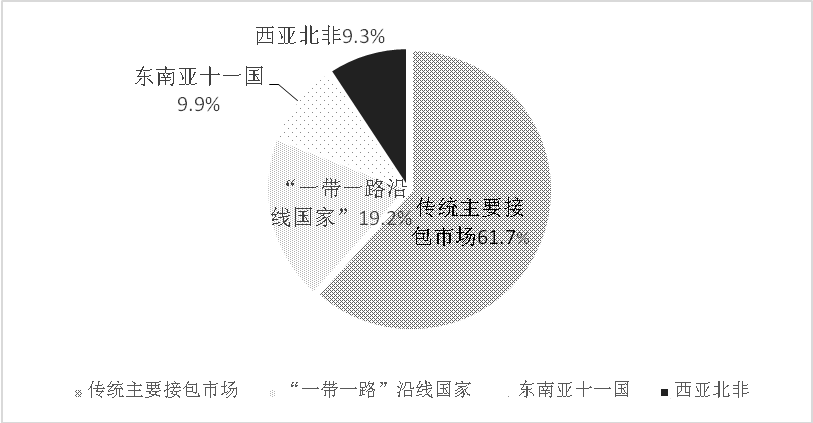 图5 2017年我国主要传统市场和新兴市场占比（单位：%）注：根据贤集网整理而得（同一个表格或插图，要保留在同一页上。）    3 我国承接服务外包存在的问题（三号宋体加粗居中）我国服务外包虽起步晚，能力弱，但发展态势好，速度快，如雨后春笋。然而与服务外包发展较为成熟的国家相比，我国在发展服务外包过程中，仍存在一些问题影响我国服务外包持续发展。3.1 政府支持力度不够（小三号宋体加粗，行首空两格）3.1.1政府优惠政策要求高，覆盖范围窄（四号宋体加粗，行首空两格）近几年，在政府政策的支持下，我国服务外包虽发展迅速，但由于优惠政策门槛高，覆盖面窄，限制了我国服务外包的发展。2006年，印度开始实施《经济特区法》，在经济特区内，企业享受15年的税收减免政策，出口前5年享受100％免税。此外，印度政府宣称在2019-2020年将利用国家预算来建立人工智能国家门户网站，而且IT公司可以使用政府所提供的财政收入。然而，我国对从事服务外包企业制订的优惠政策门槛较高，覆盖面较窄，主要表现在以下几方面：其一关于集成电路设计企业和软件企业，只要是依法成立且满足优惠条件的，自2018年12月31日起，从赢利年度起开始算优惠期，第1-2年免于缴纳企业所得税，第3-5年按照25%的法定税率减半征收企业所得税，截止期满为止。其二如果服务贸易类企业技术被认证，企业所得税则按15%的税率缴付。对于尚未认定的企业则按照25%的税率缴付企业所得税。其三我国政府对于专门承接业务流程外包和知识流程外包的企业严格来说没有优惠政策。可见，企业能否做大做强，能否快速发展，政府政策的大力支持也起到关键性的作用。3.1.2知识产权保护相关政策不完善（四号宋体加粗，行首空两格）知识产权保护问题是影响外商投资的重要原因之一，印度之所以能快速成为全球的IT外包中心，除了劳动力成本低和规模大之外，主要是因为政府和企业比较重视对知识产权的保护，从而取得了发包方的信赖。近年来，为完善信息安全制度，强化对知识产权保护。2011年我国颁布了《信息安全技术个人信息保护指南》（草案），法律法规的不断完善促进了我国知识产权服务业的发展。虽然我国知识产权相关法规较为完善，但随着服务外包的快速发展，很多问题也随之出现。例如：知识产权权利分配及利益归属问题、税收及商业保护问题，此外也存在政策针对性不强、法律空白等问题，这些问题也阻碍了我国服务外包产业的发展，同时也对我国知识产权保护提出了更高的要求。由于大部分企业关于知识产权保护意识较为薄弱，无法做好知识产权保护相关工作，不能满足发包方的需求，从而影响了与发包方的关系，影响了其发包意向。因此规范相关法律法规，强化保护意识，是我国发展服务外包必须要解决的问题。3.2相关行业协会职能滞后（小三号宋体加粗，行首空两格）由于我国服务外包相关行业协会职能滞后，导致外包企业无法共享资源、形成凝聚力，从而阻碍了我国服务外包进一步发展。印度于20世纪80年代开始实施专款专用政策，其主要目的是为了打开国际市场。为促进服务外包的发展，经常在国内外举办与其相关的博览会和交流会，进行交流与学习。同时行业协会(NASSCOM)，作为行业自治管理机构对行业组织的发展也起到了推动作用。我国创建的有关行业协会，虽然对行业具有推动作用，但仍存在着企业对政策信息解读不到到位，对国际市场动态反应不敏感，发包方和接包方信息不对称，有关政府部门无法及时了解企业的反映呼声等问题。所以如何发挥好行业协会对新行业起重要的促进功能仍需进一步完善。3.3人才缺失，发展后劲不足（小三号宋体加粗，行首空两格）我服务外包作为新兴行业，是集专业技能、丰富经验于一体的知识密集型产业，专业的人才是发展服务外包的重点。虽然我国每年从事服务外包行业将近有上万人，但具有国际视野、了解东西方文化、熟悉国际规则、商业经验丰富的高级复合型人才仍较为匮乏。随着“一带一路”建设的提出，我国也在增强与“一带一路”国家的合作。因此，语言因素必然成为了我国在发展服务外包过程中需要克服的困难，英语作为全球通用语言，对承接服务外包起关键性作用。但由于我国英语教学主要针对语法和词汇的学习，对于交流和应用等方面的学习较少，从而导致我国许多相关工作人员不能顺畅地与发包方进行沟通与合作，可见我国在语言方面具有先天的劣势。此外，虽然我国从事服务外包产业的人员数量每年都在增加，但由于服务外包产业的壮大，用人成本也随着物价水平提高而逐渐增加。而且一线城市的人员工资水平已经超出印度同级技术人员的工资，与日本基本相同。此外由于人民币的增值，与用人成本较低的东南亚国家相比，我国服务外包产业快速发展的人才成本优势正在逐步弱化。3.4企业规模和管理能力有待提高（小三号宋体加粗，行首空两格）如图4所示，我国承接外包的企业数量虽每年都在增长，但规模大且国际竞争力强的企业较少。就目前企业规模现状来看，我国大部分企业都是不超过100人的小企业，超过2000人的大规模服务外包企业寥寥无几，可见我国缺少品牌效应较大且实力较强的外包企业。同时我国外包企业的服务质量和管理能力，与各国大企业相比仍具有明显的不足。虽然这些年来，我国更加注重企业的持续改进和优化，认识到CMMI(能力成熟度模型集成)评估标准对我国企业的重要性，并积极使用ISO2000和ISO2700来提高自身的国际竞争力，但我国企业大多处于CMMI2-3级水平，CMMI成熟度较低。此外，这次新冠肺炎疫情发生以来对服务外包企业的发展也带来了挑战，尤其对管理咨询服务、人力资源管理服务、检验检测服务及供应链管理服务等人员密集型业务影响较大。3.5我国服务外包发展不平衡（小三号宋体加粗，行首空两格）3.5.1服务外包行业领域过于狭窄（四号宋体加粗，行首空两格）近几年，由于新一代信息技术的革新和运用，我国服务外包行业领域也得到了拓展。由2016年的《服务外包杂志社》分析可知，我国除了承接软件信息技术、工业、能源、互联网等领域外的外包，教育、人力资源、文化创意、健康养护、零售批发、物流、金融、休闲娱乐等领域也开始引入服务外包。可见，服务外包已影响到我们生活中的各个环节。然而，我国服务外包主要侧重于软件和信息技术、工业、能源等领域，生活性方面的服务外包涉及较少，金融领域方面的服务外包还处在初级发展阶段。3.5.2服务外包市场来源过于集中（四号宋体加粗，行首空两格）自我国服务外包兴起至今，美国、欧盟、日本一直是我国主要的传统发包市场。而新兴市场和“一带一路”沿线国家开发不足，这种不合理的市场结构很容易让我国经济发展受到其相关国家经济的影响，像曾经美国金融危机和欧洲债务危机对我国服务外包的发展都造成了深重的影响。3.5.3我国服务外包产业位于价值链低端 （四号宋体加粗，行首空两格）一般来说，处在价值链较高的国家和企业有更多的话语权和主导权，能够制定数字规则，取得更高的利润，往往处于价值链低端的国家和企业由于核心技术有限，应对风险和把控风险的能力弱。我国目前大多以承包劳动力较多、技术水平较低的中低端业务类型为主。如图2所示，我国服务外包信息技术(ITO)仍占主导地位，而知识流程外包(KPO)虽成长速度较快，但占比较低，可见我国服务外包产业附加值较低。因此，我国服务外包产业应积极向技术水平较高、附加值较大的方向发展，业务类型不断向研发设计、数据分析等高附加值方向拓展，以此来提高我国的国际地位及应对和把控风险的能力。3.5.4产业发展地区不均衡（四号宋体加粗，行首空两格）随着服务外包的快速发展，产业集聚也较为明显。2016年，我国共有31个服务外包示范城市，其中承揽离岸服务外包执行额为657.88亿美元，是总金额的93.4%，可见我国服务外包示范城市成长速度较快。但从区域发展来看，京沪广深等地区服务外包产业发展较快，中西部地区发展较为落后，并且各地区之间协调和统筹能力弱，且发展模式较为单一，缺乏良性互动，无法形成统一的“中国服务”国际形象。 4 促进我国服务外包发展的对策（三号宋体加粗，居中）4.1企业应转变经营理念，提高企业自主创新能力（小三号宋体加粗）4.1.1政府层面（四号宋体加粗）第一，政府通过成立国家专项基金来鼓励企业，提高技术研发水平和自主创新能力，不断扩大市场，打造一批具有影响力且竞争力强的带头企业，一批具有独特优势且规模较大的大型企业，一批充满活力且特色突出的中小型企业。第二，政府应降低技术先进型企业的评比标准，让更多的企业可以进入园区，从而获取更多的优惠。同时加大对承接业务流程和知识流程外包企业的政策优惠力度，引导我国服务外包产业向技术含量和附加值较高的方向转型升级。面对疫情的突如其来，政府也应出台相关政策来帮助企业渡过难关。例如：鼓励并支持从事供应链管理服务、人力资源管理服务、检验检测服务等服务外包企业根据市场需求，加快研发创新，发展新业务；支持企业通过行业协会、国际机制等途径维护企业信誉和客户关系；帮助中小企业解决因疫情导致而出现的资金流动问题。4.1.2企业层面（四号宋体加粗）首先，国际标准化质量认证是企业增强自身优势的重要途经之一，一般通过国际质量认证的企业在国际市场上都具有非常强的国际竞争力。我国服务外包企业作为后起之秀，为获取更多CMMI、ISO等具有威望的国际认证，应不断提高服务意识，优化经营方式，实现自我革新，以此来提高国际对中国服务外包的认可程度，推动中国形象、标准、文化、品牌“走出去”。其次，低价劳动力已不再是企业的核心竞争优势，企业应通过提供优质的服务来谋取新发展。因此，企业应革新服务理念，改变竞争策略，提供个性化和多样化服务，掌握竞争主动权。另外，企业可以通过重组、联合的方式来实现资源的合理利用，实现规模的边际扩张。企业也可以通过与买方所在国的企业进行合并扩大规模，以此来增加承接服务外包的机会。4.1.3行业协会层面（四号宋体加粗）行业协会作为一种信息传递媒介，对政府工作的实施和企业的发展具有推动作用。在政府和企业之间进行联系交流、推广宣传、举办讨论会、关注国内外市场趋势、维护企业利益、及时传达企业意见和建议，以及推动企业发展等方面的作用。同时也要帮助政府拟定行业成长方针、产业政策及相关法规。此外，为开拓国际新市场，行业协会可以发挥其职能与“一带一路”沿线国家成立服务外包软件联盟，其主要工作包括：协助“一带一路”国家在我国寻找软件开发商，鼓励我国企业和“一带一路”国家的企业共同开发软件产品，为国外公司和中国公司的其他合作牵线搭桥。4.2完善人才结构，培养高复合型人才（小三号宋体加粗）4.2.1政府层面（四号宋体加粗）政府可以从以下几方面来突破人才瓶颈。首先要创新人才培育模式，构建政府、学校、培训组织、企业和行业协会相结合的服务外包人才培养机制，使用“外文+应用计算机+专业技能”的方法，培育高端人才，打造人才优势。其次，要引导教育机构根据市场的需求变化去制定和改进课程内容，革新只注重课本理论知识的学习，忽略实际操作的重要性。另外，政府也要加大对教育的扶持，鼓励和吸引熟悉国际服务外包行业规则，拥有较强语言能力的海外优秀人才回国就业。4.2.2企业层面（四号宋体加粗）第一，企业在聘请员工时，要以企业发展方向为指导，选择适合企业发展的人才，并对其制定专业的培训方案，使其在培训之后能够快速上岗，从而降低用人风险。第二，企业应积极的与高等院校软件专业进行合作通过建立校内实训点，方便学生进行实践学习。在建设实训点时应以企业的实际环境为基础，及时更新教学内容，规范教学管理，开展职业技能培训、国际认证培训、软件技术方面培训等多方面的教育培训，实现学校和企业共赢。4.3 加强知识产权的保护（小三号宋体加粗）4.3.1政府层面（四号宋体加粗）政府在完善知识产权相关法律规定的同时，也要加强有关著作权、商标、专利等知识产权的监督和保护，通过开展诚信宣传讲座，打击侵权违法行为，为服务外包产业创造良好的成长空间。其次，政府应针对不同的发展变化要及时修订相关的法律法规，积极加入协调国际贸易关系、拟定贸易准则以及贸易协议的议和，掌握话语权，及时抵制贸易保护主义。4.3.2企业层面（四号宋体加粗）服务外包一般关乎到多个企业之间的协作，知识产权保护问题之所以会出现，主要是因为合作过程中知识产权权益分配没有具体划分。企业作为知识产权保护主体要从实际出发，切实履行其义务。首先，企业要设立知识产权保护制度，强化知识产权保护意识，认真对待知识产权管理工作。其次，应主动向重点示范城市的企业学习，规范外包合同中有关知识产权出现的问题，严格惩治合作中出现的窃密行为，从而提高对知识产权的保护能力。4.3.3行业协会层面（四号宋体加粗）软件服务协会（NASSCOM）作为印度服务外包的行业协会，其主要职能就是帮助企业保护知识产权，为服务外包的发展提供良好的成长空间。我国也应成立标准统一的行业协会，其主要致力于知识产权保护和信息安全服务。行业协会是增强知识产权保护的重要途径，其职能主要表现在：加大对知识产权保护的宣传力度；帮助发包方进行维权，降低发包方的维权成本；对本国外包业务进行宣传，吸引国内外的发包商；助力政府拟定有关产业的成长方针，推进服务外包产业的发展。4.4  推动区域协调发展（小三号宋体加粗）首先要持续推进服务外包“千百十工程”和示范城市的建设，建立以示范城市为主体，特色鲜明，协调统一的区域发展格局。其次，结合各经济区域发展优势，走个性差异化路线，开展错位接包。对于发展较快的东部地区来说，在稳固自身发展优势的基础上，大力推动附加值较高的综合性服务外包的发展，促进核心服务外包区域的形成。对于中部和东北部地区来说，要积极运用科教资源丰富、产业链完整的特色优势，通过分工明确、标准化的生产来促进企业服务外包的发展。对于西部地区来说，要积极发挥其劳动力成本低和地理位置优越的条件，完善产业基础设施，主动承揽东部地区转移来的外包业务，以此来提高承包能力，加快其发展速度。4.5优化服务外包产业结构和国际市场布局（小三号宋体加粗）首先，要加快外包产业供给侧结构性改革，重点关注新兴领域、关键领域和优势领域。大力发展软件开发、云计算和电子电路等信息技术外包；推动管理供应链服务、电子商务平台等业务流程服务外包的发展；推动工业设计服务、工程技术服务、大数据服务、新能源技术研发服务等知识流程外包的发展。其次，要发挥我国地理位置和传统文化的优势，在强化外包企业在日、韩的基础上，不断拓宽新市场，优化网络营销布局。同时也要加强与“一带一路”国家的合作，推进“设备+服务”、“工程+服务”以及能源、健康养护、软件技术、金融、和物流等领域伴随服务的发展，促进外包多元化。结 束 语（三号宋体加粗，居中，三个字之间各空一空格，单独成页。）结束语分两段。第一段是对论文核心内容观点的或总结、或展望、或升华，也可以是三者任何组合。第二段指出论文的不足。本文通过研究我国服务外包的发展，分析了近些年我国服务外包的发展现状及问题，并且对此提出了建议和措施：对于服务外包中出现的知识产权问题，不仅需要政府完善法律法规，企业和行业协会也应发挥其相关职能，共同营造公开透明的营商环境；为提高人才素质，培养高级人才，政府应打破以往应试教育的教育模式，根据行业需要培养高复合型人才；优化产业布局，在沿海城市平稳发展的基础上，不断向中西部靠拢；随着市场竞争愈发激烈，外包企业也要不断提高创新能力，树立全新的服务意识，推动中国形象、标准、品牌、文化“走出去”。由于本人学识浅薄，本文的相关研究仍存在不足，例如：对于我国服务外包与“一带一路”国家相关合作存在的问题，研究的不够深入细致；对于从事服务外包人员的学历等级还缺乏深入的研究。另外，本文主要通过数据分析法和文献研究法，缺少实证研究。本人将会在以后的工作和学习中进一步关注和研究我国服务外包的发展，开展更为细致和深入的研究。（根据专业特点、研究内容不同，结束语主要包含论文总结、研究不足及今后努力方向。结束语与概要、正文应该具有相呼应的逻辑关系。）参考文献(三号宋体居中，单独成页。)（文献正文：五号宋体；两端对齐；字间距：加宽，1磅；行间距：固定值21磅）[1]王文超.中国服务外包产业知识产权保护问题研究[J].科学管理研究，2011，(08):132-134.[2]张大龙.印度服务外包的成功经验及对我国的启示［J］.改革与开放，2013，(01)：18-20.[3]黄键琳.论中国服务外包的知识产权保护［J］.福建商业高等专科学校学报，2013，(05):50-52.[4]张伟.中国离岸服务外包的发展研究[D].北京：北京邮电大学，2014.[5]张彩.中印承接离岸服务外包的对比研究[D].河北：河北经贸大学，2015.[6]王东梅.中印承接服务外包国际竞争力比较研究[D].黑龙江：哈尔滨商业大学，2015.[7]王婧.中国承接国际语言服务外包策略研究[D].北京：对外经济贸易大学，2016[8]王振.我国承接服务外包过程中存在的问题及对策分析［J］.西部皮革，2016，(06)：105.[9]李秀薇.培育壮大市场主体推动服务外包产业实现新跨越[N].长春日报，2016-10-14(03).[10]詹寒飞.制度因素对中国承接离岸服务外包的影响研究[D].安徽：安徽大学，2016.[11]陈娇.标准化对我国制造业承接外包能力的影响及对策研究[D].江苏：江苏大学，2017.[12]黄鹤.中国承接离岸服务外包影响因素影响研究[J].改革与战略，2017，(02)：147-150.[13]李晓臣.离岸服务外包对我国就业的影响研究[D].山东：山东大学，2017.[14]施竞澄.新常态下我国服务外包产业发展现状分析［J］.中国商论，2018，(21)：157-158.[15]卢嘉琳.影响我国离岸服务服务外包企业成长的因素研究[D].北京：首都经济大学，2018.[16]江暮红.我国离岸服务外包业务的发展现状与升级途径[J].对外经济实务，2018，(04)：28-31[17]王斐兰.“一带一路”倡议下中国国际服务外包产业竞争力分析和发展对策研究[J].景德镇学院学报，2019，(01)：21-26.[18]刘凤，黎杰.“一带一路”倡议下服务外包对就业的影响[J].现代企业，2019，(09)：84-85.[19]米俊.我国服务外包产业国际竞争力研究—基于中印服务外包产业分析[D].山东：山东师范大学，2019. [20]陈子迅.江苏省离岸服务外包竞争力提升研究[D].江苏：扬州大学，2019.（五号宋体，序号采用[1]、[2]……，序号方括号后空半个字符。参考文献内容格式与注释要求同，参考文献可不标注页码。）（尽量采用近三年最新文献，参考文献数量要求20篇以上。)         致  谢（三号宋体加粗居中，单独成页。）时间飞逝，无声无息，让人来不及回味。转眼间，大学这辆末班车快要到站，三年的付出与努力，也将随着论文的完成，而到此结束。虽有不舍，但也满怀期待。对于母校的感情也从最初的喜欢，变成了只能怀念。同时我非常感谢乔欢欢老师在我大学最后的学习阶段对我的论文进行指导，从最初的定题、找数据、写开题报告和任务书，从撰写大纲、初稿和定稿，她给了我耐心而又无私的帮助。为了帮我们指导论文，她不惜放弃自己吃饭和休息的时间，真正做到有求必应，与学生时刻并肩作战，克服困难。对于学生上交的论文，她会逐字逐句帮学生修改，细致到连标点符号都不会放过，她的这种敬业爱业，耐心踏实的精神令人佩服。与此同时我对她的感情也从最初的喜欢，到现在敬佩及之后的无尽怀念，在此我向她表示我真挚的谢意。面对这次突如其来的疫情也让我思考了很多问题，虽然这段时间过的很辛苦，但学校、老师和同学的爱却时刻围绕在我身边，所以我要特别感谢这四年来所有任课老师对我的培养和关怀，以及同学们对我的帮助和包容，让我在学习和生活上都特别开心幸福。最后也要感谢此次论文评审小组的老师们，感谢你们对我论文的指导。毕业论文的设计是一次新的学习的机会，毕业论文的完成，同样也代表着新的学习生活即将开启，我会永远铭刻，我是一名平院学子，在今后的工作和生活中，我将继续传承平院“厚德、博学、创新”的优秀校风。（结合学生自身情况及指导老师具体情况灵活表达，严禁拷贝模板）                                作  者：李   宁                               2023年3月16日（注意：每一章的标题与上边文字留出两行的空白；标题位于页尾的、甚至很明显的独立标题处于页尾的，要将其推到下一页顶头处；表格、图案等要完整地打在同一页上，不要拆分为两页。)模  板  使  用  说  明1.本模板是在原有模板基础上，在格式规范上做修改完善而成，标题和内容不一定完全对照，仅供参考。2.本模板为参考模板，适合于“定性研究”。3.老师们可以根据论文选题类型参考选用，也可做适当调整。4.本科毕业论文应该训练学生运用专业理论、原理、知识与技术方法来“发现问题、分析问题和解决问题”的基本逻辑思维能力和表达能力。因此，论文选题要符合本专业的毕业要求，定位准确，内容、结构和过程完整，逻辑清晰，格式规范。5.普通本科学生与专升本学生模板部分信息有所不同，注意修改。6.打印时需对论文格式解释部分的文字（带红、蓝色，含页眉中的“五号宋体居中”六个字）进行删除。7.模板中的“目录”也可精简为一下格式（将“现状分析”放在第二章第一节的前面介绍和分析，不在目录里出现）：目  录1 绪  论（小四加粗。宋体，小四号；行间距：固定值21；左对齐）．	11.1 研究背景与意义	11.2 文献综述	11.3 研究思路	21.4 研究方法	31.5 相关理论知识概述	41.6 主要创新点	52 我国承接服务外包存在的问题	62.1 政府支持力度不够	72.2 相关行业协会职能滞后	82.3 人才缺失，发展后劲不足	82.4 企业规模和管理能力有待提高	92.5 我国服务外包发展不平衡	93 促进我国服务外包的发展对策	103.1 企业应转变经营理念，提高企业自主创新能力	103.2 完善人才结构，培养高复合型人才	113.3 加强知识产权的保护	123.4 推动区域协调发展	133.5 优化服务外包产业结构和国际市场布局	13结 束 语	14参考文献	15致    谢	16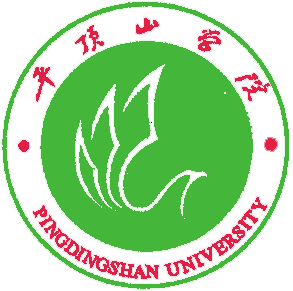 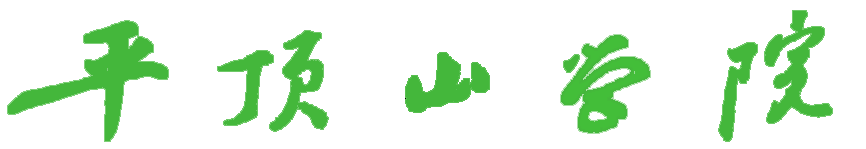 PINGDINGSHAN UNIVERSITY信息技术外包（ITO)外包研发和设计软件、外包信息开发技术、外包维护和运营信息系统业务流程外包（BPO)管理内部数据库服务、数据运营业务、业务流程设计服务，供应链管理数据库服务技术知识流程外包（KPO）知识产权研究、研发和测试生物技术、研发产品技术、分析学和数据挖掘